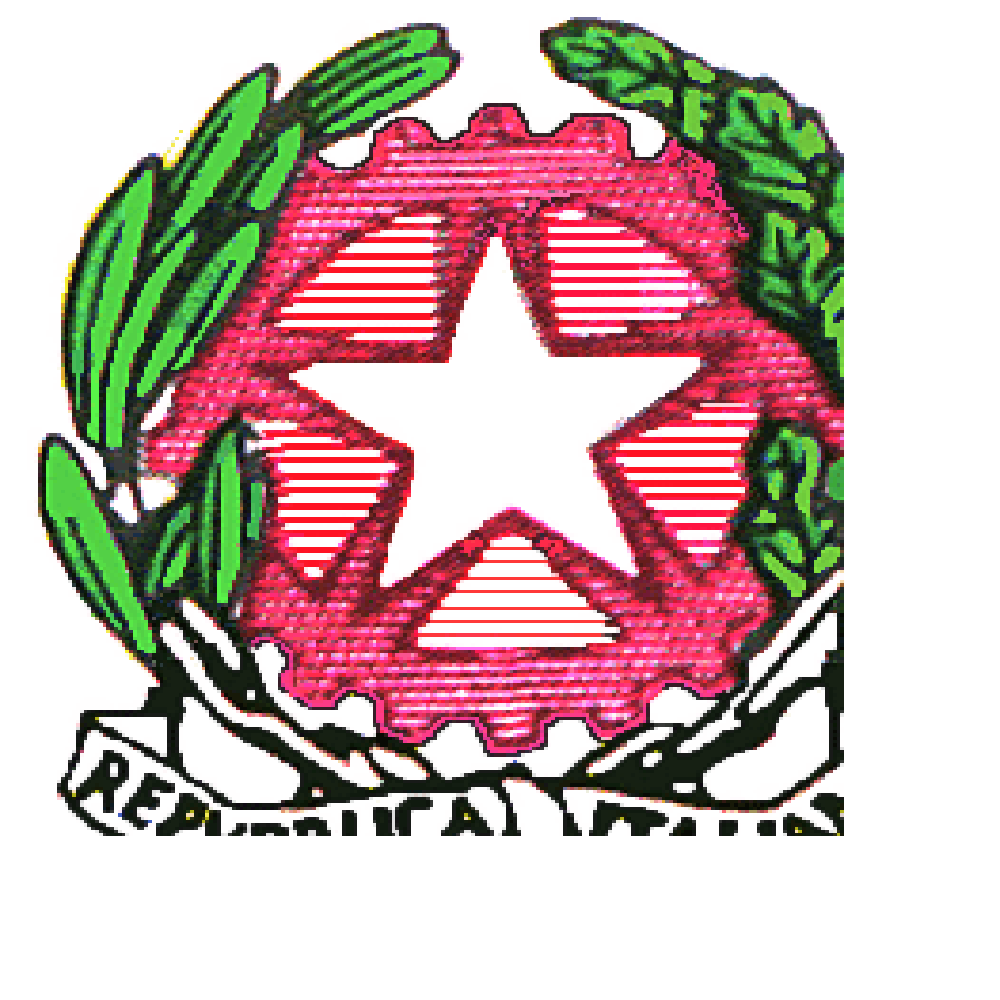 ISTITUTO STATALE “AUGUSTO MONTI”A.S. 2022/2023CONSIGLIO DI NOVEMBRE DELLA CLASSE _____Verbale n° ___Allegato: PARTECIPAZIONE ALLE PROVE INVALSI DEGLI ALUNNI CON DISABILITA’ O CON D.S.A. – classi seconde e quinteAi sensi dell’art. 20, comma 8 del D. Lgs. n. 62/2017, gli allievi disabili certificati (L. n. 104/1992) possono, in base a quanto previsto dal loro PEI:1. svolgere regolarmente le prove INVALSI CBT nel loro formato standard;2. svolgere le prove INVALSI CBT con l’ausilio di misure compensative;3. non svolgere le prove INVALSI CBT.Nei casi 1 e 2 la piattaforma presenta automaticamente all’allievo la prova INVALSI CBT conforme alle indicazioni fornite così da permettere allo studente di svolgere la prova in autonomia.Nel caso 3 l’allievo dispensato non è presente nell’Elenco studenti per la somministrazione della disciplina di cui non sostiene la prova INVALSI.Ai sensi dell’art. 20, comma 14 del D. Lgs. n. 62/2017, gli allievi DSA certificati (L. n. 170/2010) possono, in base a quanto previsto dal loro PDP:1. svolgere regolarmente le prove INVALSI CBT nel loro formato standard;2. svolgere le prove INVALSI CBT con l’ausilio di misure compensative;Nei casi 1 e 2 la piattaforma presenta automaticamente all’allievo la prova INVALSI CBT conforme alle indicazioni fornite così da permettere allo studente di svolgere la prova in autonomia.(Tratto da: Protocollo di somministrazione PROVE INVALSI CBT)  NON sono previste misure compensative per alunni BES, EES.Classi seconde: prove di italiano e matematica.Classi quinte: prove di italiano, matematica e inglese.Il giorno …………... del mese di novembre dell’anno 2022, alle ore …………… si riuniscono i componenti del Consiglio della classe …………, per trattare il seguente ordine del giorno: Situazione della classe e individuazione degli alunni con gravi e/o diffuse insufficienze. Organizzazione delle attività curricolari e di recupero.Percorso individualizzato per alunni stranieri.Piano di sostegno per alunni in situazione di handicap.Presentazione e approvazione Piano Didattico Personalizzato per alunni con D.S.A.Eventuali segnalazioni di alunni “con svantaggi” e alunni da segnalare per il progetto “Niente panico”Partecipazione alle prove INVALSI degli alunni con disabilità o con D.S.A. (per le classi seconde e quinte)Eventuali integrazioni alle modalità di verifica.Eventuali aggiornamenti o integrazioni alla programmazione di Educazione Civica.Eventuale aggiornamento o inserimento di progetti.Visite e viaggi d’istruzione.Uscite ed interventi esterni.Incontro con i rappresentanti degli studenti e dei genitori.Varie ed eventuali.Presiede la riunione il/la Prof./Prof.ssa ……………………………… e funge da Segretario il/la Prof./Prof.ssa ……………………………Sono presenti i professori ………………………………………………………………………………………………………………………………………………………………………………………………………………………………………………………………………………………Sono assenti i professori ………………………………….………….………………. VERIFICA DEL PIANO DI LAVORO DELLA CLASSE ……………1 - SITUAZIONE DELLA CLASSE …………………………….Individuazione degli alunni con diffuse e/o gravi insufficienze: riportare nella seguente tabella i nominativi di coloro che hanno tre o più insufficienze; sarà cura della Dirigenza inviare alle loro famiglie le relative comunicazioni. Per le classi prime porre particolare attenzione agli alunni in situazione di grave difficoltà e inserire gli eventuali nominativi di coloro che potrebbero essere riorientati anche nell’apposita colonna di destra (anche per costoro le comunicazioni alle famiglie sono a cura della Dirigenza).2 - ORGANIZZAZIONE DELLE ATTIVITÀ CURRICOLARI E DI RECUPEROLe attività curricolari si svolgono al mattino; al pomeriggio possono essere svolte attività di recupero (in presenza o in DAD) rivolte a tutta la classe o a piccoli gruppi oppure interrogazioni a piccoli gruppi (esclusivamente in presenza), previo accordo con gli alunni. Si raccomanda di NON impegnare i ragazzi per più di due pomeriggi alla settimana e di segnalare sempre le attività previste sul calendario del registro elettronico e su Google Calendar in modo da poterle gestire in maniera ottimale.3 - PERCORSO INDIVIDUALIZZATO PER ALUNNI STRANIERI       (indicare eventuali variazioni rispetto alla programmazione di classe in una o più discipline in merito agli obiettivi, ai contenuti, ai criteri di valutazione e alle        modalità di verifica):4 - PIANO DI SOSTEGNO PER ALUNNI IN SITUAZIONE DI HANDICAP Presentazione e approvazione P.E.I. (stato dei lavori)Il/I documento/i viene/vengono compilato/i in tutte le sue/loro parti, dopo aver acquisito gli elementi necessari da parte del Consiglio di classe. Il Consiglio della classe _________ delibera all’unanimità l’assunzione del PEI dei seguenti studenti: _____________ e delega alla firma il dirigente scolastico per semplificare le procedure.5 - PIANO PERSONALIZZATO PER ALUNNI CON D.S.A. Presentazione e approvazione P.D.P.Il/I documento/i viene/vengono compilato/i in tutte le sue/loro parti, dopo aver acquisito gli elementi necessari da parte del Consiglio di classe. Il Consiglio della classe _________ delibera all’unanimità l’assunzione del PDP dei seguenti studenti: _____________(indicare i nominativi di tutti gli alunni della classe per i quali si è predisposto il PDP) e delega alla firma il dirigente scolastico per semplificare le procedure.6 - EVENTUALI SEGNALAZIONI DI ALUNNI CON SVANTAGGI di tipo socio-economico, culturale, disagio comportamentale o relazionale (C.M. n° 8 del 6 Marzo 2013); eventuale segnalazione di alunni per il progetto “Niente Panico”Individuazione di strategie da attuare7 - PARTECIPAZIONE ALLE PROVE INVALSI DEGLI ALUNNI CON DISABILITA’ O CON D.S.A. (per le classi seconde e quinte)In coda al verbale si allega stralcio del protocollo di somministrazione PROVE INVALSI CBT.COMPILARE UNA SEZIONE DISTINTA PER OGNI STUDENTE (aggiungendo eventuali sezioni mancanti)Il Consiglio della classe ……., in base al PEI, decide le seguenti misure compensative e/o dispensative:l’alunno/a ………………………………………………………… (HC certificato/a) □   non svolge la prova di italiano□   non svolge la prova di matematica□   non svolge la prova di inglese (lettura)□   non svolge la prova di inglese (ascolto)□   utilizzerà il sintetizzatore vocale per la prova di italiano□   utilizzerà il sintetizzatore vocale per la prova di matematica□   utilizzerà il sintetizzatore vocale per la prova di inglese (lettura)□   avrà un tempo aggiuntivo di 15 minuti per la prova di italiano□   avrà un tempo aggiuntivo di 15 minuti per la prova di matematica□   avrà un tempo aggiuntivo di 15 minuti per la prova di inglese (lettura)□   avrà un terzo ascolto per la prova di inglese (ascolto)Il Consiglio della classe ………….., in base al PDP, decide le seguenti misure compensative:l’alunno/a …………………………………………………… (DSA certificato/a)□   utilizzerà il sintetizzatore vocale per la prova di italiano□   utilizzerà il sintetizzatore vocale per la prova di matematica□   utilizzerà il sintetizzatore vocale per la prova di inglese (lettura)□   avrà un tempo aggiuntivo di 15 minuti per la prova di italiano□   avrà un tempo aggiuntivo di 15 minuti per la prova di matematica□   avrà un tempo aggiuntivo di 15 minuti per la prova di inglese (lettura)□   avrà un terzo ascolto per la prova di inglese (ascolto)8 - MODALITA’ DI VERIFICA Eventuali aggiornamenti in merito, ad esempio, ad accordi su verifiche interdisciplinari.9 - PROGRAMMAZIONE DI EDUCAZIONE CIVICAEventuali aggiornamenti o integrazioni.Educazione civica digitale: si prega di compilare la tabella al linkhttps://docs.google.com/spreadsheets/d/1rj_Chqq0G841loQPsmoBUu_zzmonO5tw/edit?usp=share_link&ouid=112561059823331006188&rtpof=true&sd=true 10 - EVENTUALE AGGIORNAMENTO O INSERIMENTO DI PROGETTI11 - VISITE E VIAGGI D’ISTRUZIONEEventuali nuove proposte.12 - USCITE ED INTERVENTI ESTERNIEventuali aggiornamenti.13 - INCONTRO CON I RAPPRESENTANTI DEGLI STUDENTI E DEI GENITORIComunicazioni e confronto sulle attività didattiche in corso e programmate.Sono presenti i rappresentanti di classe dei genitori, signori: …………………………………………………………………………………Sono presenti i rappresentanti di classe degli studenti: ……………………………………………………………………………………….…………………………..14 - VARIE ED EVENTUALIAlle ore …………… , terminata la trattazione degli argomenti posti all’ordine del giorno, il Presidente dichiara sciolta la seduta.                             Il Segretario                                                                                                    Il Presidente                    …………….………….                                                                                 …..………………………….                                                 